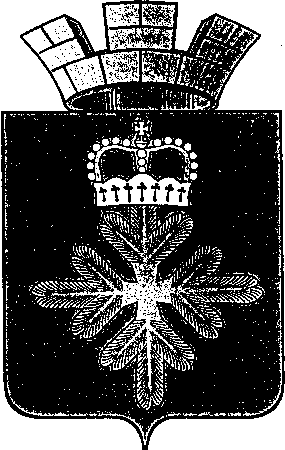 ПОСТАНОВЛЕНИЕАДМИНИСТРАЦИИ ГОРОДСКОГО ОКРУГА ПЕЛЫМВ соответствии с Федеральным законом от 21 декабря 1994 года № 68-ФЗ «О защите населения и территорий от чрезвычайных ситуаций природного и техногенного характера», администрация городского округа Пелым ПОСТАНОВЛЯЕТ:1. Утвердить Порядок создания, хранения, использования и восполнения резерва материальных ресурсов для ликвидации чрезвычайных ситуаций администрации городского округа Пелым (Приложение №1).2. Утвердить номенклатуру и объемы резерва материальных ресурсов для ликвидации чрезвычайных ситуаций администрации городского округа Пелым (Приложение № 2).3. Установить, что создание, хранение и восполнение резерва материальных ресурсов для ликвидации чрезвычайных ситуаций проводится за счет средств местного бюджета. 4. Рекомендовать руководителям предприятий, учреждений и организаций, расположенных на территории городского округа Пелым:4.1. Создать соответствующие резервы материальных ресурсов для ликвидации чрезвычайных ситуаций;4.2. Представлять информацию о создании, хранении, использовании и восполнении резервов материальных ресурсов специалисту по ГО и ЧС администрации городского округа Пелым. 5. Специалисту по ГО и ЧС администрации городского округа Пелым о состоянии резерва материальных ресурсов для ликвидации чрезвычайных ситуаций городского округа Пелым информировать Министерство общественной безопасности Свердловской области и Главное управление МЧС России по Свердловской области 2 раза в год. 6. Опубликовать настоящее постановление в информационной газете «Пелымский вестник» и разместить на официальном сайте городского округа Пелым в сети «Интернет».7. Контроль за исполнением настоящего постановления возложить на заместителя главы администрации городского округа Пелым Т.Н. Баландину. И.о. главы администрациигородского округа Пелым                                                                Т.Н. БаландинаПорядоксоздания, хранения, использования и восполнения
резерва материальных ресурсов для ликвидации чрезвычайных ситуацийгородского округа Пелым1. Настоящий Порядок разработан в соответствии с Федеральным законом от 21.12.1994 № 68-ФЗ «О защите населения и территорий от чрезвычайных ситуаций природного и техногенного характера», и определяет основные принципы создания, хранения, использования и восполнения резерва материальных ресурсов для ликвидации чрезвычайных ситуаций Свердловской области (далее - Резерв).2. Резерв создается заблаговременно в целях экстренного привлечения необходимых средств для ликвидации чрезвычайных ситуаций, в том числе для организации первоочередного жизнеобеспечения населения, развертывания и содержания пунктов временного размещения и питания пострадавшего населения, оказания им помощи, обеспечения аварийно-спасательных и аварийно-восстановительных работ в случае возникновения ЧС, оснащения аварийно-спасательных формирований (в том числе нештатных) при проведении аварийно-спасательных и других неотложных работ.3. Резерв включает продовольствие, вещевое имущество, предметы первой необходимости, строительные материалы, лекарственные средства и медицинские изделия, нефтепродукты, другие материальные ресурсы.4. Номенклатура и объемы материальных ресурсов Резерва утверждаются постановлением администрации городского округа Пелым и устанавливаются исходя из прогнозируемых видов и масштабов чрезвычайных ситуаций, предполагаемого объема работ по их ликвидации, а также максимально возможного использования имеющихся сил и средств для ликвидации чрезвычайных ситуаций.5. Создание, хранение и восполнение Резерва осуществляется за счет средств бюджета городского округа Пелым, а также за счет внебюджетных источников.6. Заказчиком для поставки материальных ресурсов в резерв на местном уровне является администрация городского округа Пелым.7. Лицо уполномоченное на решение задач в области гражданской обороны и чрезвычайной ситуации (специалист I категории по гражданской обороне и чрезвычайным ситуациям администрации городского округа Пелым):разрабатывает номенклатуру и объемы материальных ресурсов резерва;формирует предложения к проекту бюджета городского округа Пелым на соответствующий год по финансированию расходов на поставку резерва материальных ресурсов.8. Организации-поставщики в необходимых объемах размещают и хранят резервы материальных ресурсов как на объектах, в соответствии с заключенными договорами с отсроченными сроками исполнения на поставку материальных ресурсов, на базах и складах промышленных, транспортных, сельскохозяйственных, снабженческо-сбытовых, торгово-посреднических и иных предприятий и организаций независимо от формы собственности, где гарантирована их безусловная сохранность, откуда возможна их оперативная доставка в зоны чрезвычайных ситуаций, для первоочередного жизнеобеспечения пострадавшего населения.9. Материальные ресурсы, входящие в состав резерва, независимо от места их размещения, являются собственностью юридического лица, на чьи средства они созданы (приобретены).10. Закупка материальных ресурсов в резерв осуществляется в соответствии с договором предварительного действия. 11. Материальные ценности, которые поставляются в резерв и в отношении которых установлены требования обеспечения безопасности жизни, здоровья потребителей и охраны окружающей среды, должны иметь сертификаты соответствия указанным требованиям на весь срок хранения.12. Выпуск материальных ресурсов из Резерва осуществляется по решению главы городского округа Пелым или лица, его замещающего, и оформляется письменным распоряжением.13. Основанием для определения очередности освежения материальных ресурсов является дата изготовления и срок их хранения.14. Освежение материальных ресурсов резерва производится по истечении установленного срока хранения, а также вследствие ухудшения качества хранимых материальных ресурсов до истечения установленного срока хранения, при одновременной поставке и закладке в резерв равного количества аналогичных материальных ресурсов объектом-поставщиком.15. Сроки хранения материалов определяются производителем-изготовителем на основании соответствующих стандартов и технических условий, а в случае отсутствия в них этих данных - по срокам хранения аналогичных материалов. 16. Организацию учета и контроля за созданием, хранением, использованием и восполнением местных материальных запасов осуществляет администрация городского округа Пелым.17. Организации, на складских площадях которых хранятся ресурсы резервов, ведут количественный и качественный учет наличия и состояния резервов материальных ресурсов в установленном порядке.18. Для ликвидации чрезвычайных ситуаций и обеспечения жизнедеятельности пострадавшего населения администрация городского округа Пелым может использовать находящиеся на его территории объектовые резервы материальных ресурсов по согласованию с создавшими их организациями.19. Финансирование расходов по созданию, хранению, использованию и восполнению местных запасов материальных ресурсов для ликвидации чрезвычайных ситуаций осуществляется за счет средств бюджета городского округа Пелым.20. Финансирование расходов по созданию, хранению, использованию и восполнению объектовых запасов материальных ресурсов для ликвидации чрезвычайных ситуаций осуществляется за счет средств организаций их создающих.21. По операциям с материальными ресурсами резерва организации несут ответственность в порядке, установленном законодательством Российской Федерации и договорами. Номенклатура и объем резерва материальных ресурсов для ликвидации чрезвычайных ситуаций городского округа Пелым от 27.09.2023 № 322пгт. ПелымО порядке создания, хранения, использования и восполнения 
резерва материальных ресурсов для ликвидации чрезвычайных ситуаций городского округа Пелым№ п/пНаименование продуктаЕдиница измеренияКоличество1. Продовольствие (из расчета снабжения 50 чел. на 5 суток)1. Продовольствие (из расчета снабжения 50 чел. на 5 суток)1. Продовольствие (из расчета снабжения 50 чел. на 5 суток)1. Продовольствие (из расчета снабжения 50 чел. на 5 суток)1Мука для выпечки хлеба и хлебобулочных изделийтонн0,1152Крупа разнаятонн0,023Макаронные изделиятонн0,014Консервы мясныетонн0,0385Консервы рыбныетонн0,0256Масло животноетонн0,01257Масло растительноетонн0,00258Продукция молочной и сыродельной промышленноститонн0,006259Сахартонн0,01910Чайтонн0,000511Соль повареннаятонн0,0052. Вещевое имущество и ресурсы жизнеобеспечения2. Вещевое имущество и ресурсы жизнеобеспечения2. Вещевое имущество и ресурсы жизнеобеспечения2. Вещевое имущество и ресурсы жизнеобеспечения1Пожарные мотопомпыштук22Огнетушители ранцевыештук103Мегафоныштук33. Нефтепродукты 3. Нефтепродукты 3. Нефтепродукты 3. Нефтепродукты 1Дизельное топливотонн0,22Бензин А-76тонн0,23Бензин АИ-93тонн0,24. Строительные материалы4. Строительные материалы4. Строительные материалы4. Строительные материалыМатериально-технические резервы для ликвидации последствий ЧС на объектах, осуществляющих свою деятельность на территории городского округа Пелым создаются из прогнозируемых видов и масштабов чрезвычайных ситуаций, предполагаемого объема работ по их ликвидацииМатериально-технические резервы для ликвидации последствий ЧС на объектах, осуществляющих свою деятельность на территории городского округа Пелым создаются из прогнозируемых видов и масштабов чрезвычайных ситуаций, предполагаемого объема работ по их ликвидацииМатериально-технические резервы для ликвидации последствий ЧС на объектах, осуществляющих свою деятельность на территории городского округа Пелым создаются из прогнозируемых видов и масштабов чрезвычайных ситуаций, предполагаемого объема работ по их ликвидацииМатериально-технические резервы для ликвидации последствий ЧС на объектах, осуществляющих свою деятельность на территории городского округа Пелым создаются из прогнозируемых видов и масштабов чрезвычайных ситуаций, предполагаемого объема работ по их ликвидации